Universal Studios Singapore (simplified Chinese: 新加坡环球影城; traditional Chinese: 新加坡環球影城; pinyin: Xīnjiāpō Huánqíu Yǐngchéng; Tamil: யுனிவர்சல் ஸ்டுடியோஸ், சிங்கப்பூர்) is a theme park located within Resorts World Sentosa on Sentosa Island, Singapore. It was a key component of Genting's bid for the right to build Singapore's second integrated resort. On 8 December 2006, the Singapore government announced that the consortium had won the bid. Construction of the theme park and the rest of the resort started on 19 April 2007. It is the second Universal Studios theme park to open in Asia (Japan being the first), and the first in Southeast Asia. The official plans for the park were unveiled to the public when Universal Studios Singapore released a park map to the public on 20 October 2009.[1] Universal Studios Singapore has since attracted more than 2 million visitors in the 9 months from its opening.[2]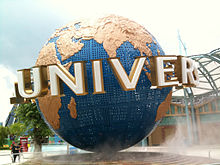 Universal Parks & Resorts markets the park as a "one-of-its-kind theme park in Asia" and promises that the park will be the only one of its kind in Southeast Asia for the next 30 years.[3]Park history[edit]The construction of Resorts World Sentosa and Universal Studios Singapore began on 19 April 2008. After almost two years of construction, the park opened on 18 March 2010.Universal Studios Singapore was opened for sneak peek week in view of the Chinese New Year Celebrations, from 5 pm to 9 pm every night between 14 to 21 February 2010.[4] Though visitors had to pay SGD$10 to enter the park even-though rides were not operating, tickets for the week were sold out in 2 days. On 5 March 2010, it was announced that the park will open its doors at 8:28 am (UTC+8) on 18 March 2010, for a soft-opening phase. From 13 March 2010, the team members of Resorts World Sentosa and their families had a chance to visit the park before the public has a chance to do so.[5] The park had its soft opening period from 18 March 2010 to 26 October 2010.[6]The official grand opening of the park was held on 28 May 2011, along with the grand opening gala being held on 27 May 2011 evening. It was a star-studded event with Asian superstars Jet Li, Maggie Cheung, Vicki Zhao, and former "American Idol" judge Paula Abdul making an appearance at the gala event, along with some 1,600 guests.[7] In October 2011, Universal Studios Singapore began their Halloween Horror Nights events.[8]Source: http://en.wikipedia.org/wiki/ Universal_Studios_Singapore 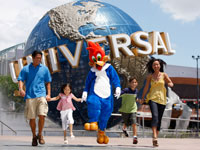 